Lesson 6: Fingers and 10-framesLet’s show numbers on our fingers and 10-frames.Warm-up: How Many Do You See: 5 and Some MoreHow many do you see?
How do you see them?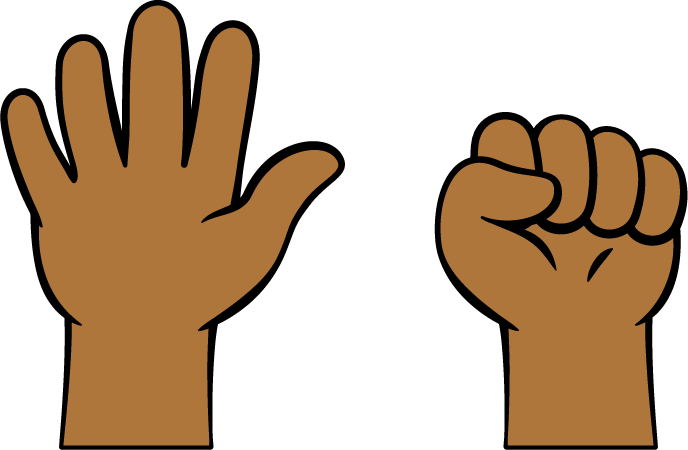 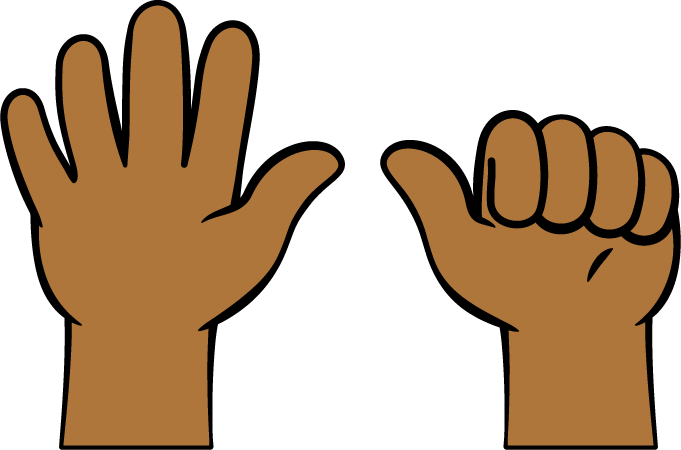 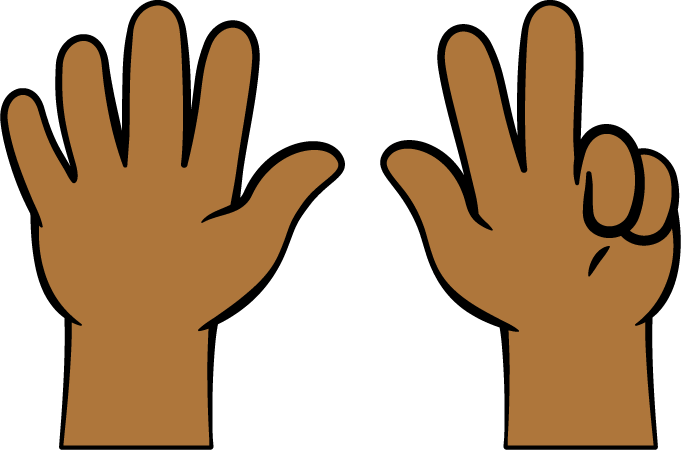 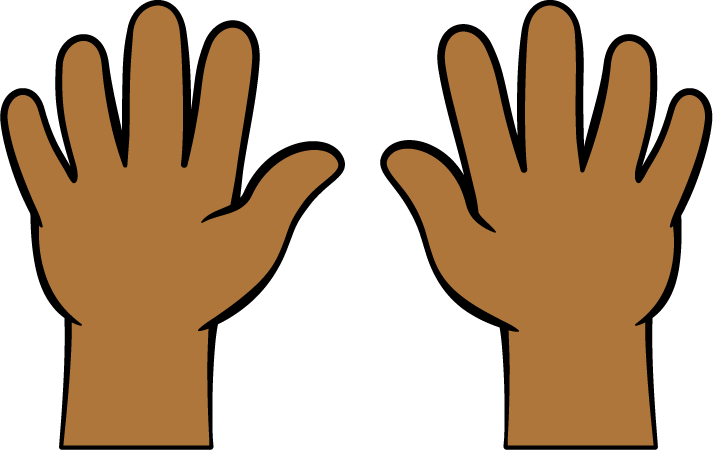 6.2: Fingers to 10-frames6.3: Revisit Number Race, Numbers 11–20Choose a center.Number Race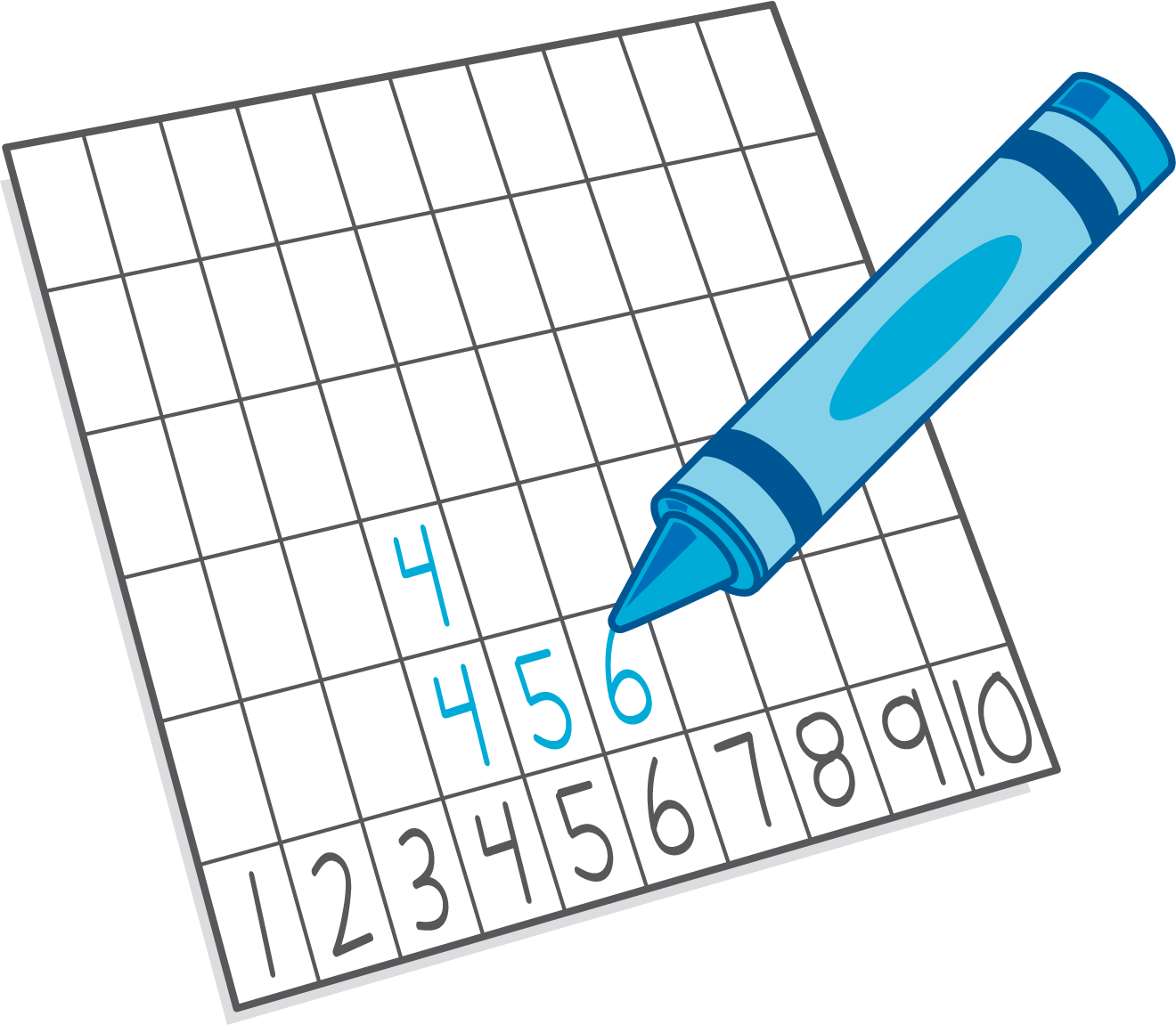 Grab and Count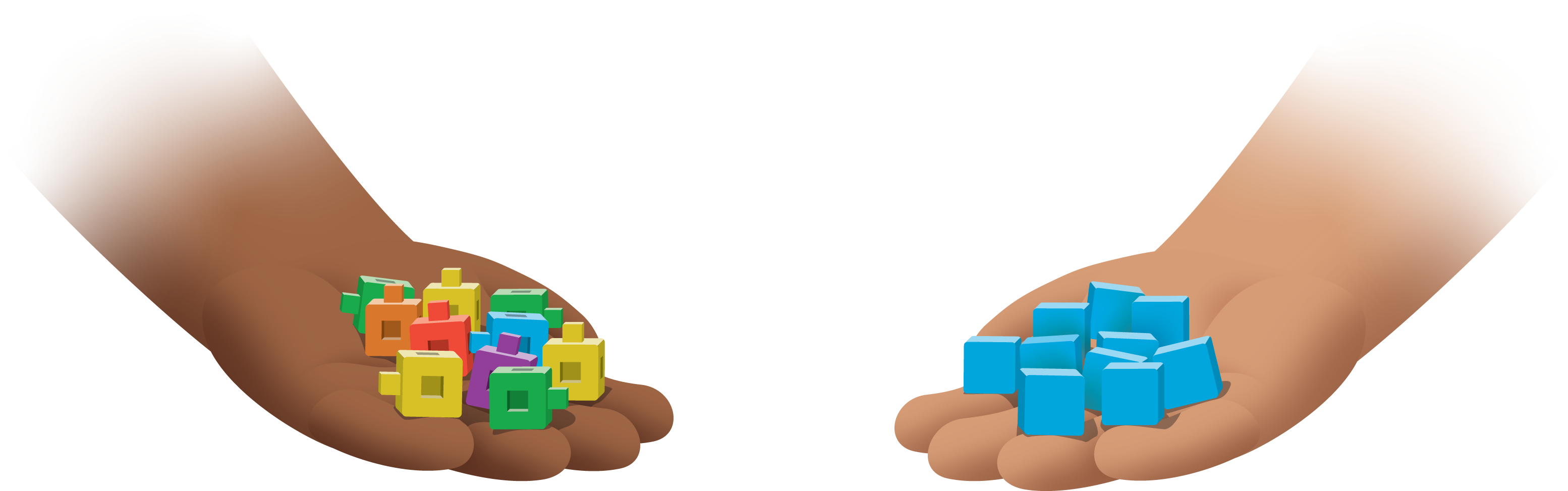 Find the Pair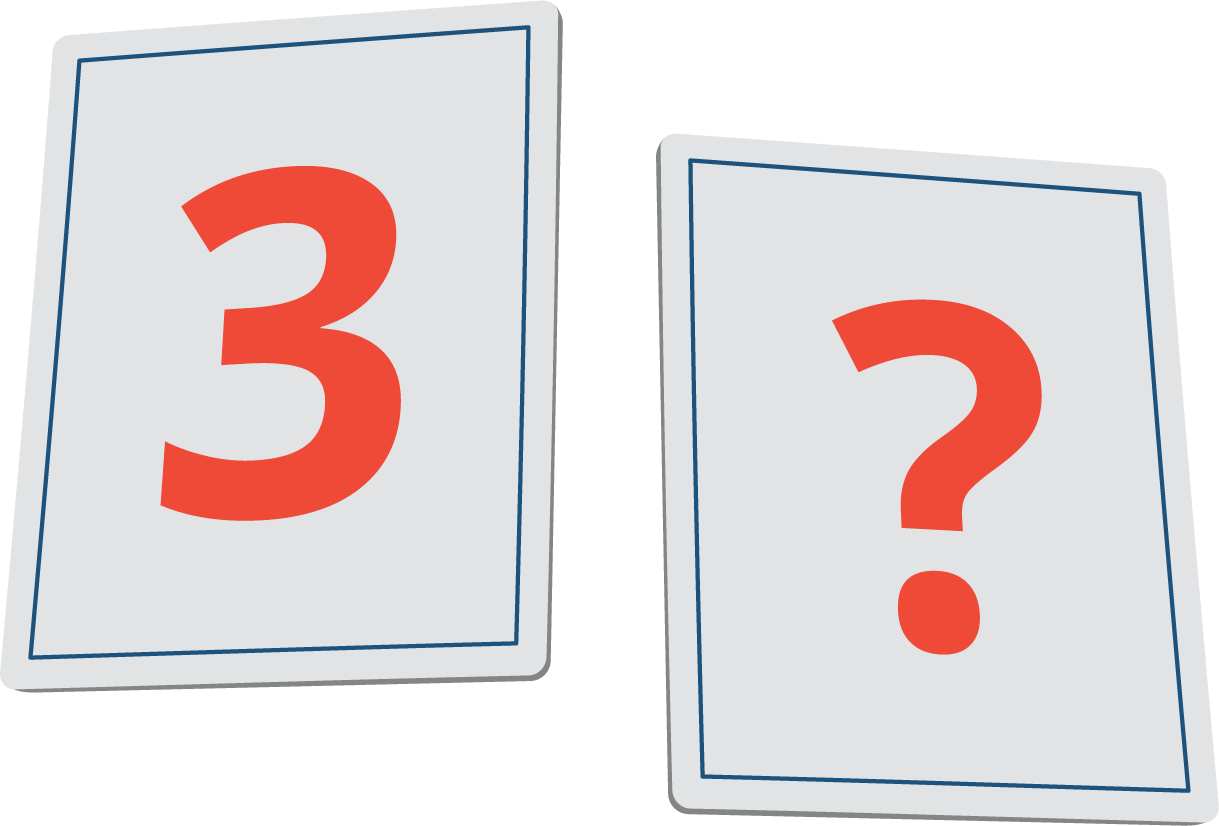 Tower Build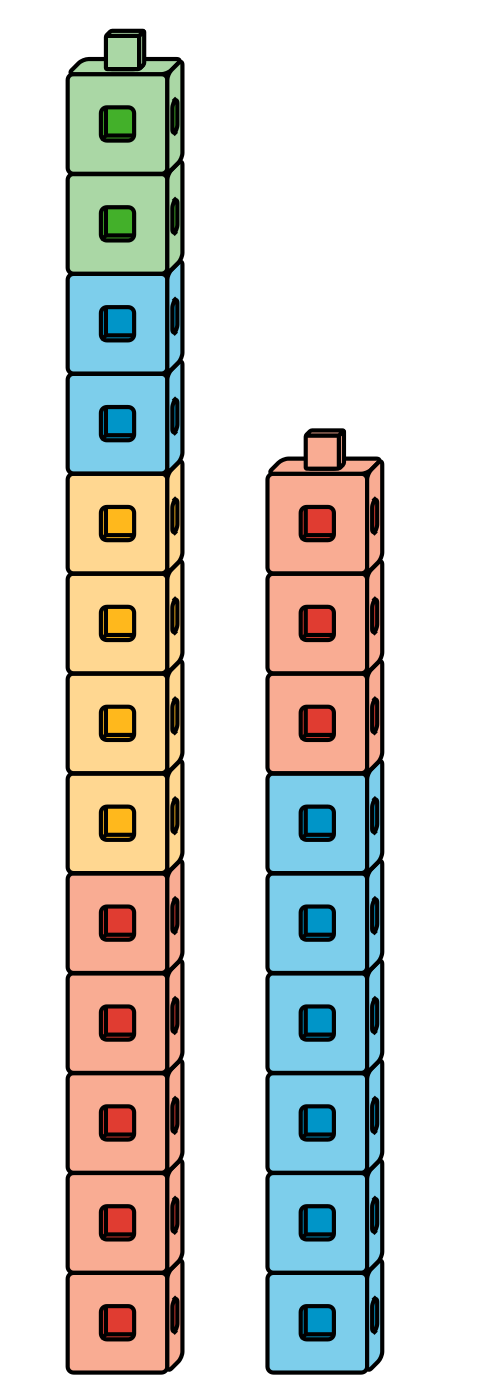 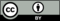 © CC BY 2021 Illustrative Mathematics®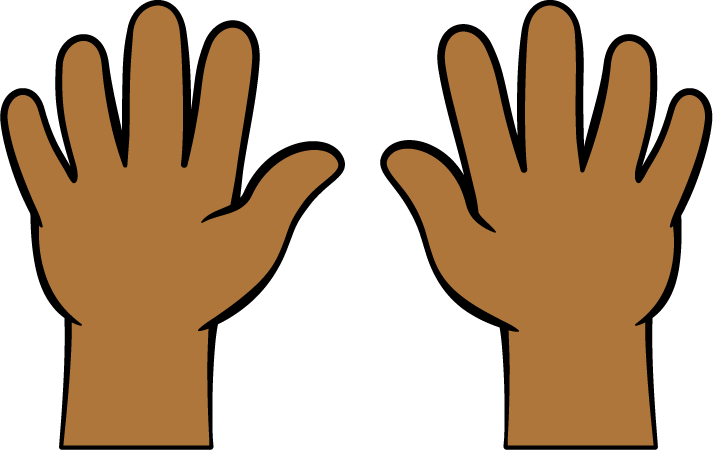 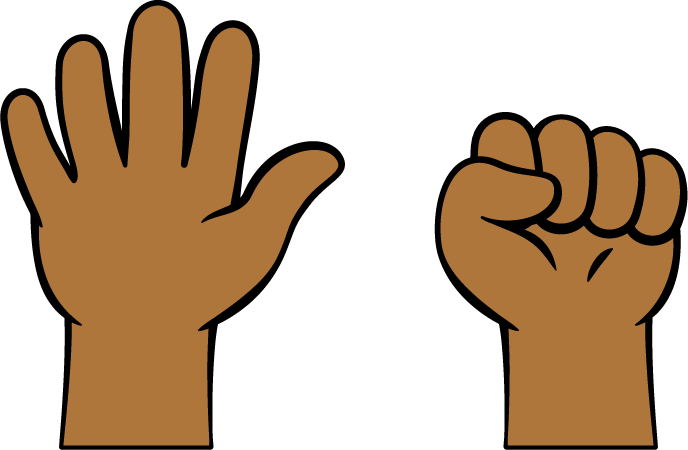 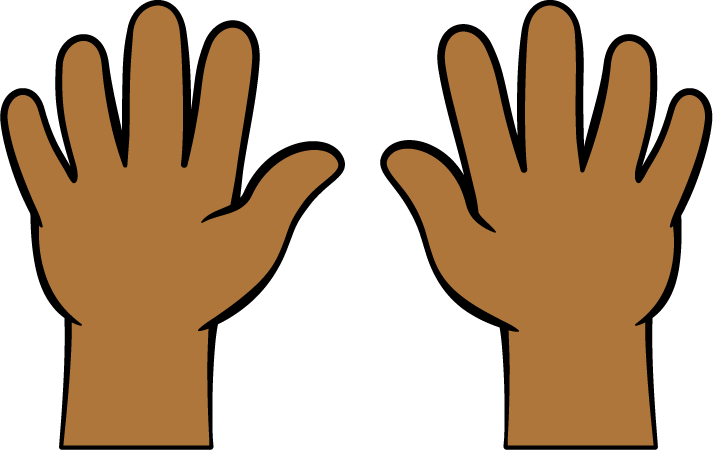 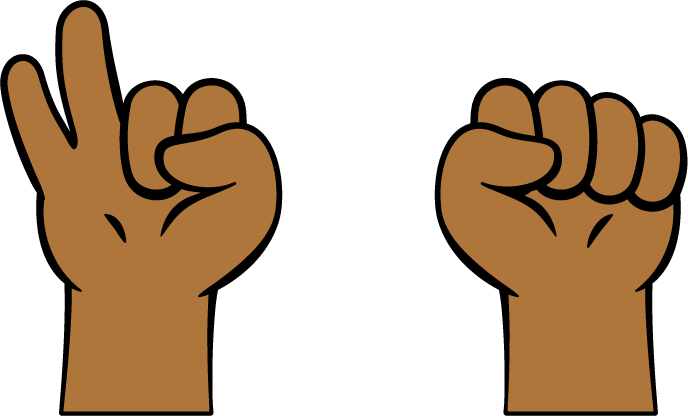 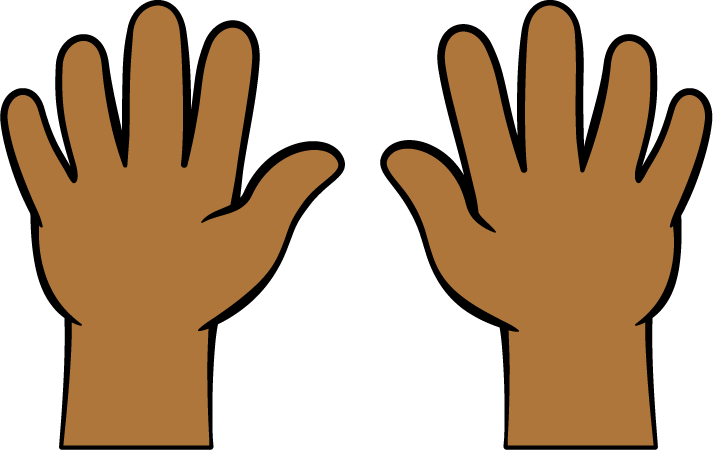 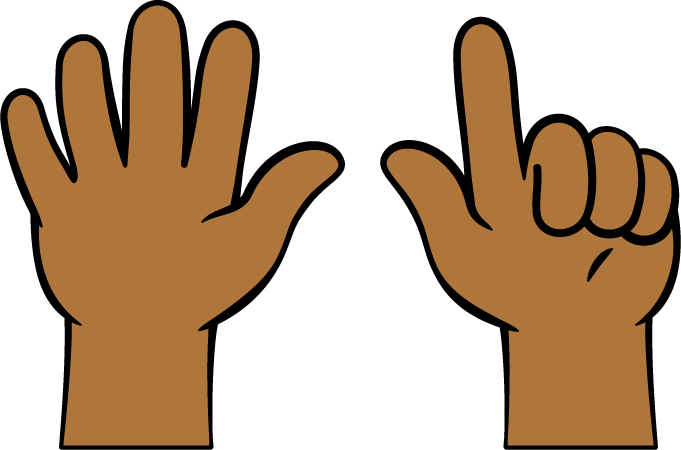 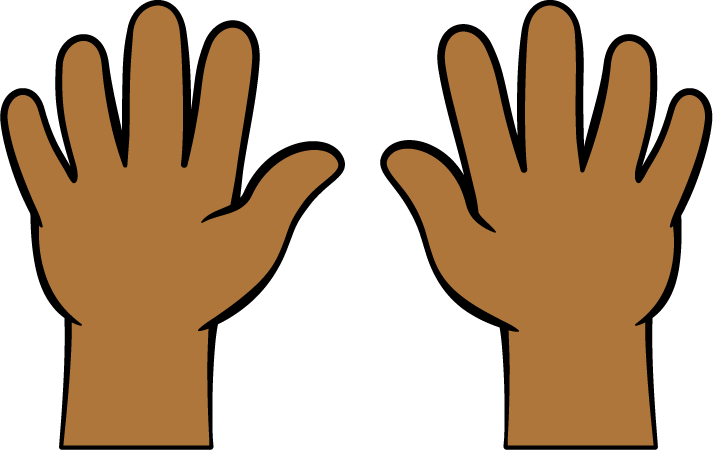 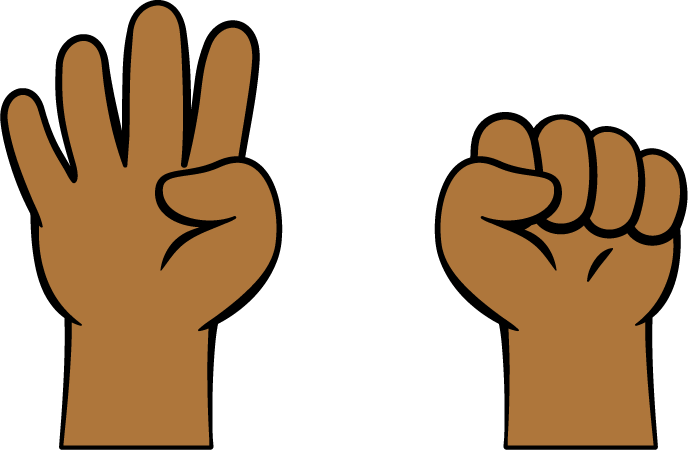 